Práce: bakalářskáPosudek: vedoucíhoPráci hodnotil: doc. PhDr. Nikolaj Demjančuk, CSc.Práci předložila: Iva HavránkováNázev práce: O povaze antické medicíny1.	CÍL PRÁCE (uveďte, do jaké míry byl naplněn):Cílem práce bylo ukázat předpoklady a základní etapy formování antické medicíny v dobovém kulturním kontextu. Důraz měl být položen na proces konstituování teoretické a empirické roviny lékařství. Vyústěním práce mělo být sledování vlivu antické medicíny na středověkou a renesanční. Na základě studia relevantní literatury autorka naplnila všechny stanovené záměry.2.	OBSAHOVÉ ZPRACOVÁNÍ (náročnost, tvůrčí přístup, proporcionalita teoretické a vlastní práce, vhodnost příloh apod.):Při zpracování práce autorka postupuje podle pokynů stanovených v zadání BP. Text je výsledkem samostatného úsilí studentky, která shromáždila a prostudovala odbornou literaturu věnovanou dějinám antické medicíny. Pracuje s českou, německou a anglickou literaturou věnovanou nejen dějinám medicíny, ale také politickým, sociálním a kulturním aspektům dobového kontextu. Autorka dovedla skloubit vnitřní a vnější dějiny vědy. Přílohy vhodně doplňují hlavní část práce.3.	FORMÁLNÍ ÚPRAVA (jazykový projev, správnost citace a odkazů na literaturu, grafická úprava, přehlednost členění kapitol, kvalita tabulek, grafů a příloh apod.):Jazykový projev, citace a odkazy na literaturu jsou v pořádku. Členění práce je přehledné a odůvodněné.4.	STRUČNÝ KOMENTÁŘ HODNOTITELE (celkový dojem z práce, silné a slabé stránky, originalita myšlenek apod.):Práce je výsledkem soustředěného a cílevědomého studia a rozboru odborné a filosofické literatury k tématu. Silnou stránkou práce je vytvoření uceleného obrazu vědeckého myšlení, který je ukázán v jeho provázanosti s dobovým kontextem, vědou a filosofií. Je třeba ocenit snahu autorky v průběhu celé práce analyzovat vztah a proměnu vzájemného ovlivňování lékařství a filosofie. 5.	OTÁZKY A PŘIPOMÍNKY DOPORUČENÉ K BLIŽŠÍMU VYSVĚTLENÍ PŘI OBHAJOBĚ (jedna až tři):6.	NAVRHOVANÁ ZNÁMKA (výborně, velmi dobře, dobře, nevyhověl): výborněDatum: 	20.05.2012							Podpis: 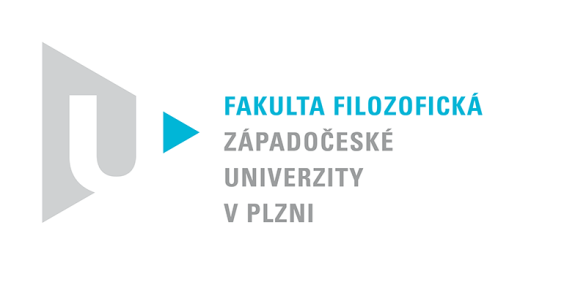 Katedra filozofiePROTOKOL O HODNOCENÍ PRÁCE